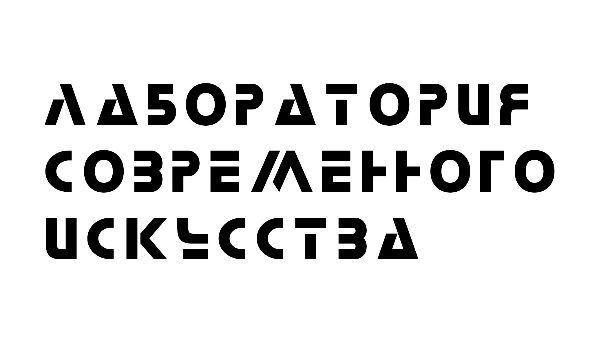 Декабрь 20214 декабря (сб) / 18:00Лесная симфония / Истории для всей семьи / 0+Режиссер Дмитрий ТурковПРЕМЬЕРА4 / 11 / 18 / 25 декабря (сб.) / 12:00ПЕРФОДНИ. опыт / Телесные практики / 16+Курирует Алина Юсупова6 декабря (пн.) / 19:00 - 20:30ПЕРФОДНИ.ТЕОРИЯЧТО ТАКОЕ ИСТОРИЯ ПЕРФОРМАНСА? Цикл лекций Вани Демидкина «Ничего не скажу» в рамках проекта ПЕРФОДНИ 7 декабря (вт.) / 19:00 – 20:00ПЕРФОТАЧКА. КАК СЕРАЯ ТОЙОТА СТАЛА ИСКУССТВОМ И ЗАЧЕМ? Цикл лекций Вани Демидкина «Ничего не скажу» в рамках проекта ПЕРФОДНИ 7 декабря (вт.) / 20:30 – 21:30ЭТО ПРОСТАЯ ЛЕКЦИЯ О ТОМ, ЧТО ТАКОЕ ПЕРФОЛЕКЦИЯ. Цикл лекций Вани Демидкина «Ничего не скажу» в рамках проекта ПЕРФОДНИ 8 декабря (ср.) / 19:00 – 20:00ЦИФРОВЫЕ ИНСТРУМЕНТЫ В ТЕАТРЕ. ИСКУССТВО АЛГОРИТМОВ И КОДОВ.Цикл лекций Вани Демидкина «Ничего не скажу» в рамках проекта ПЕРФОДНИ 8 декабря (ср.) / 20:30 – 21:30ПЕРФОРМАНС ДЛЯ ОДНОГО ЗРИТЕЛЯ. ГДЕ И С КЕМ ПРОИСХОДИТ ВСТРЕЧА? Цикл лекций Вани Демидкина «Ничего не скажу» в рамках проекта ПЕРФОДНИ 9 декабря (чт.) / 20:00[СЫРА́ ЗЕМЛЯ] Коромысли. Глава 2 / Аудиальный перформанс / 18+Курирует Полина Кардымон 11 / 18 декабря (сб.) / 19:00пропеваючи / вокальные взаимодействия / 16+Курирует Аня ЗамараеваПРЕМЬЕРА13 декабря (сб) / 18:00Лесная симфония / Истории для всей семьи / 0+Режиссер Дмитрий ТурковПРЕМЬЕРА15 декабря (ср.) / 19:00в рамках XIV Международного рождественского фестиваля искусствМастер-класс от Алексея Киселева «МЭЙК RADIOTEATR ГРЕЙТ ЭГЕЙН» 16 декабря (чт.) / 18:30ПЕРФОДНИ. ДВИЖЕНИЕ Телесный мастер-класс от Любавы Белько "Искусство свободного танца"19 декабря (вс.) / 17:00 ПЕРФОДНИ. КИНОПросмотр и обсуждение фильма «В присутствии художника» 22 декабря (ср.) / 18:30 ПЕРФОДНИ. ТЕАТР Лекция Маши Кожиной о перформансе в театре27 декабря (сб) / 18:00Лесная симфония / Истории для всей семьи / 0+Режиссер Дмитрий ТурковПРЕМЬЕРАМы всегда рады видеть вас на наших событиях по адресу: ул. Ленина, 15Сайт: http://lab4dram.ru https://instagram.com/lab4dram   https://vk.com/lab4dram   https://www.facebook.com/lab4dram/ Билеты: https://lab4dram.timepad.ru/events/ E-mail: lab4dram@mail.ru 